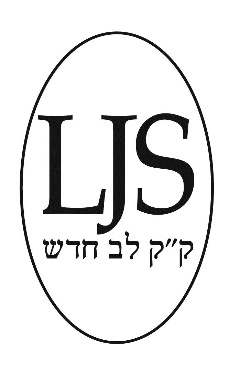      The LJS Nursery School Safeguarding/Policies           28 St Johns Wood Road, London NW8 7HA                                          Tel: 0207 432 1286                                                                                                                 Email: nursery@ljs.org                                                                                                                Ofsted Reg: EY303591                                                                                              Website: www.ljsnurseryschool.org04	Health policyAlongside associated procedures in 04.1-04.7 Health, this policy was adopted by The LJS Nursery School on 1st September 2023.AimOur provision is a suitable, clean, and safe place for children to be cared for, where they can grow and learn. They meet all statutory requirements for promoting health and hygiene and fulfil the criteria for meeting the relevant Early Years Foundation Stage Safeguarding and Welfare requirements.Objectives We promote health through:ensuring emergency and first aid treatment is given where necessaryensuring that medicine necessary to maintain health is given correctly and in accordance with legal requirementsidentifying allergies and preventing contact with the allergenic substanceidentifying food ingredients that contain recognised allergens and displaying this information for parentspromoting health through taking necessary steps to prevent the spread of infection and taking appropriate action when children are illpromoting healthy lifestyle choices through diet and exercisesupporting parents right to choose complementary therapiCOVID pandemic flu planning or illness outbreak management as per DfE and World Health Organisation (WHO) guidanceLegal referencesMedicines Act (1968)Reporting of Injuries, Diseases and Dangerous Occurrences Regulations 2013 (RIDDOR)Control of Substances Hazardous to Health (COSHH) Regulations (2002)  Health and Safety (First Aid) Regulations 1981Food Information Regulations 2014Further guidanceAccident Record (Early Years Alliance 2019)This school is committed to safeguarding and promoting the welfare of children and insists    all staff and expects all parents to share this commitment.              “Safeguarding is everyone’s responsibility.”	The Liberal Jewish Synagogue is a company limited by guarantee (Company No. 9113305) and a registered charity in England and Wales (Charity No. 1159292). Registered office: 28 St John’s Wood Road, London, NW8 7HA